ΕΛΛΗΝΙΚΗ ΔΗΜΟΚΡΑΤΙΑ					Aθήνα,	 20/07/2023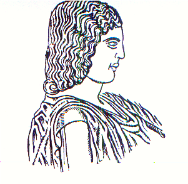 ΓΕΩΠΟΝΙΚΟ ΠΑΝΕΠΙΣΤΗΜΙΟ ΑΘΗΝΩΝ		ΓΕΝΙΚΗ Δ/ΝΣΗ ΔΙΟΙΚΗΤΙΚΩΝ ΥΠΗΡΕΣΙΩΝΔ/ΝΣΗ ΔΙΟΙΚΗΤΙΚΟΥΤΜΗΜΑ Γ΄ ΠΑΝΕΠΙΣΤΗΜΙΑΚΩΝ ΑΡΧΩΝ & ΟΡΓΑΝΩΝΠληροφορίες:  Σοφία ΝικολάουΤαχ. Δ/νση: Ιερά Οδός 75, Αθήνα 118 55				Τηλ.: 210-5294905, 210-5294802FAX:  210-529 4846E-mail: r@aua.gr 		ΠΡΟΣ	ΟΛΗ ΤΗΝ ΠΑΝΕΠΙΣΤΗΜΙΑΚΗ ΚΟΙΝΟΤΗΤΑ	του Γ.Π.Α.ΑΝΑΚΟΙΝΩΣΗΕχοντας υπόψη τις αριθμ. (α) ΔΙΔΑΔ/Φ.69/234/οικ. 12196/20-7-2-23  και (β) ΔΙΔΑΔ/Φ.69/233/οικ. 11665/12-7-2023 εγκυκλίους του Υπουργείου Εσωτερικών, σχετικά με το κύμα καύσωνα, οι Πρυτανικές Αρχές αποφάσισαν την αναστολή της Διοικητικής λειτουργίας του Πανεπιστημίου την Παρασκευή 21/07/2023. Την ημέρα αυτή θα εργαστεί το προσωπικό των Υπηρεσιών που κρίνεται απαραίτητο για τη συντήρηση και λειτουργία των εγκαταστάσεων, τη φύλαξη και τη φροντίδα του ζωικού και φυτικού κεφαλαίου του Ιδρύματος. Ιδιαίτερη μέριμνα θα  πρέπει να ληφθεί από τις Υπηρεσίες για τις περιπτώσεις που τρέχουν ημερομηνίες διαγωνισμών ή υποβολής υποψηφιοτήτων σε προκηρυχθείσες θέσεις, ώστε να υπάρχει στην οικεία Υπηρεσία αρμόδιος υπάλληλος. Οι Προϊστάμενοι των Υπηρεσιών θα μεριμνήσουν για τον ορισμό του απολύτως αναγκαίου προσωπικού.                                                                       ΕΚ ΤΗΣ ΠΡΥΤΑΝΕΙΑΣ 